Earl Jun OBJECTIVEPROFESSIONAL SUMMARYEDUCATIONCertification and LicensesCareer Summary:SKILLS Experience: 8 yearsAs:  Operations HeadEmail: earljun.368811@2freemail.com 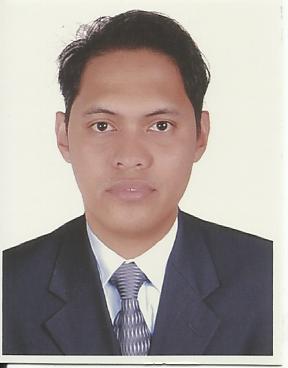 UAE. Address: DubaiTo obtain a challenging position in a high quality engineering environment where my resourceful experience and academic skills will add value to organizational operations.Degree in Electronics and Communication Engineering, highly trained Systems Specialist Junior LV Expert Engineer Certified by Dubai Electric and Water Authority  F.O.A Certified Fiber Optic Technician and Certified Premises Cabling Technician registered from Fallbrook, California USA.Certified Netronics System Specialist issued by Netronics-networks CanadaRegistered Security Systems Engineer from Department of Protective Systems of DubaiCisco Certified Network Associate certified in CCNA Exploration: Network Fundamentals  Technical Education and Skills Development Authority Certified in the field of Electronics Application and Electronic System Design. Demonstrate strong understanding of network design and protocols, Experience with multiple types of system and application architecture, running on multiple hardware and software platform  Demonstrate understanding of multiple client network topologies and associated Radio Access Network (RAN), Distributed Antenna Solution (iDAS) and Optical/Microwave Transmission infrastructure. Experience of a broad range of service dealer models, operating models and engineering practices in the operator environment Experience in the cabling communication industry and Low Voltage System (GPS, Security system, Optical Fiber, Access control and CAT 5/6 endorsement) In depth fiber Optic channel knowledge with diagnostic abilities Strong written and verbal communications skills, with the ability to interact with personnelQualificationYearInstitute1Electronics and Communication Engineering2007Xavier University - Ateneo de Cagayan2CCNA: Network Fundamentals2008Capitol University3Electronics Technical Applications2006Technical Education and Skills Development AuthorityCertificationYearInstituteCertification/License No1Network Cabling Certifier2016NexansNCS-AE-05.12.160212Junior PV Solar Expert2016Dubai Electric and Water AuthorityPV J 188-20163CNSS, P2P, P2MP Wireless System2016Netronics-networks CanadaWLAN_160424-094Certified Security Systems Engineer 2014Department of Protective Systems of Dubai201618022261625CPCT-Certified Premises Cabling Technician2012Nexus-net Fiber Optic Association (registered in California, USA) 74201026CFOT-Certified Fiber Optic Technician2012Nexus-net Fiber Optic Association (registered in California, USA)74201027AutoCAD 2D2007Informatics Computer Institute| Technical Project Head  (Oct. 28, 2015 - Present ) | Technical Project Head  (Oct. 28, 2015 - Present ) | Technical Project Head  (Oct. 28, 2015 - Present ) Job DutiesManage the day-to-day site operation including supervising and monitoring site engineers, the site labor.Supervise and conduct design reviews and vendors/system integrators review of design/shop drawings include Project implementation. Responsible and ensure the integrity and quality of the work outputsLiaise with clients and representative, including attending regular meetings to keep them informed with the progress.Perform details of specifications and cabling outline designs in AutoCAD and Visio.Create and update documentation required for proper support and troubleshooting and hand off to the Shared Technical Services group for ongoing supportWork Breakdown Structure (WBS) creation including cost estimation of materials and laborPerform product/equipment recommendation as per client requirementResponsible for Project coordination for ELV, CCTV and Telecom projects.Responsible for Product recommendation and BOQ preparation based from the floor plan.Responsible for Solar Panel evaluation, design and installationResponsible for field Technician training. EcoSmart Technical Services LLCJob DutiesManage the day-to-day site operation including supervising and monitoring site engineers, the site labor.Supervise and conduct design reviews and vendors/system integrators review of design/shop drawings include Project implementation. Responsible and ensure the integrity and quality of the work outputsLiaise with clients and representative, including attending regular meetings to keep them informed with the progress.Perform details of specifications and cabling outline designs in AutoCAD and Visio.Create and update documentation required for proper support and troubleshooting and hand off to the Shared Technical Services group for ongoing supportWork Breakdown Structure (WBS) creation including cost estimation of materials and laborPerform product/equipment recommendation as per client requirementResponsible for Project coordination for ELV, CCTV and Telecom projects.Responsible for Product recommendation and BOQ preparation based from the floor plan.Responsible for Solar Panel evaluation, design and installationResponsible for field Technician training. Dubai, UAEJob DutiesManage the day-to-day site operation including supervising and monitoring site engineers, the site labor.Supervise and conduct design reviews and vendors/system integrators review of design/shop drawings include Project implementation. Responsible and ensure the integrity and quality of the work outputsLiaise with clients and representative, including attending regular meetings to keep them informed with the progress.Perform details of specifications and cabling outline designs in AutoCAD and Visio.Create and update documentation required for proper support and troubleshooting and hand off to the Shared Technical Services group for ongoing supportWork Breakdown Structure (WBS) creation including cost estimation of materials and laborPerform product/equipment recommendation as per client requirementResponsible for Project coordination for ELV, CCTV and Telecom projects.Responsible for Product recommendation and BOQ preparation based from the floor plan.Responsible for Solar Panel evaluation, design and installationResponsible for field Technician training. Job DutiesManage the day-to-day site operation including supervising and monitoring site engineers, the site labor.Supervise and conduct design reviews and vendors/system integrators review of design/shop drawings include Project implementation. Responsible and ensure the integrity and quality of the work outputsLiaise with clients and representative, including attending regular meetings to keep them informed with the progress.Perform details of specifications and cabling outline designs in AutoCAD and Visio.Create and update documentation required for proper support and troubleshooting and hand off to the Shared Technical Services group for ongoing supportWork Breakdown Structure (WBS) creation including cost estimation of materials and laborPerform product/equipment recommendation as per client requirementResponsible for Project coordination for ELV, CCTV and Telecom projects.Responsible for Product recommendation and BOQ preparation based from the floor plan.Responsible for Solar Panel evaluation, design and installationResponsible for field Technician training. | Implementation Engineer (Nov. 01, 2013 – Oct. 03, 2015)| Implementation Engineer (Nov. 01, 2013 – Oct. 03, 2015)| Implementation Engineer (Nov. 01, 2013 – Oct. 03, 2015)Job DutiesSupervise All the project works Site supervision during implementation/construction stage. All related construction support.Supervise and conduct design reviews and vendors/system integrators review of design/shop drawings. Responsible and ensure the integrity and quality of the work outputsPerform details of specifications and cabling outline designs using AutoCAD and Visio.Create and update documentation required for proper support and troubleshooting and hand off to the Shared Technical Services group for ongoing supportWork Breakdown Structure (WBS) creation including cost estimation of materials and laborPerform Cabling Installation ( Network and Fiber Optic Installation, Termination and Splicing)Perform Solar panel Design and installations.Perform CCTV installation, termination and DVR/NVR ConfigurationTeam Lead for all ELV projectsDynamic Link Security and Surveillance System LLCDynamic Link Security and Surveillance System LLCJob DutiesSupervise All the project works Site supervision during implementation/construction stage. All related construction support.Supervise and conduct design reviews and vendors/system integrators review of design/shop drawings. Responsible and ensure the integrity and quality of the work outputsPerform details of specifications and cabling outline designs using AutoCAD and Visio.Create and update documentation required for proper support and troubleshooting and hand off to the Shared Technical Services group for ongoing supportWork Breakdown Structure (WBS) creation including cost estimation of materials and laborPerform Cabling Installation ( Network and Fiber Optic Installation, Termination and Splicing)Perform Solar panel Design and installations.Perform CCTV installation, termination and DVR/NVR ConfigurationTeam Lead for all ELV projectsDubai, UAEDubai, UAEJob DutiesSupervise All the project works Site supervision during implementation/construction stage. All related construction support.Supervise and conduct design reviews and vendors/system integrators review of design/shop drawings. Responsible and ensure the integrity and quality of the work outputsPerform details of specifications and cabling outline designs using AutoCAD and Visio.Create and update documentation required for proper support and troubleshooting and hand off to the Shared Technical Services group for ongoing supportWork Breakdown Structure (WBS) creation including cost estimation of materials and laborPerform Cabling Installation ( Network and Fiber Optic Installation, Termination and Splicing)Perform Solar panel Design and installations.Perform CCTV installation, termination and DVR/NVR ConfigurationTeam Lead for all ELV projectsJob DutiesSupervise All the project works Site supervision during implementation/construction stage. All related construction support.Supervise and conduct design reviews and vendors/system integrators review of design/shop drawings. Responsible and ensure the integrity and quality of the work outputsPerform details of specifications and cabling outline designs using AutoCAD and Visio.Create and update documentation required for proper support and troubleshooting and hand off to the Shared Technical Services group for ongoing supportWork Breakdown Structure (WBS) creation including cost estimation of materials and laborPerform Cabling Installation ( Network and Fiber Optic Installation, Termination and Splicing)Perform Solar panel Design and installations.Perform CCTV installation, termination and DVR/NVR ConfigurationTeam Lead for all ELV projects| Field Supervisor (Oct. 27, 2012 – Sept. 09, 2013)| Field Supervisor (Oct. 27, 2012 – Sept. 09, 2013)| Field Supervisor (Oct. 27, 2012 – Sept. 09, 2013)Job DutiesSupervise All the project works Site supervision during implementation/construction stage. All related construction support.Perform all QC duties per company and client practices and procedures.Monitor placement of fiber optic and coaxial cable to ensure correct and accurate cable handling, pulling tension, bend radius guidelines, and adherence to requirements and industry best practices.Ensure standards and procedures are followed to prevent and minimize disruption to project timeline.Responsible for updating supervisor/manager on all progress reports and expedite any and all issues immediately that would interfere with the projects timeline.Perform Technical Training for Fiber Optic Splicing and installation proceduresSaudi Trans Telecoms Company Ltd.Saudi Trans Telecoms Company Ltd.Job DutiesSupervise All the project works Site supervision during implementation/construction stage. All related construction support.Perform all QC duties per company and client practices and procedures.Monitor placement of fiber optic and coaxial cable to ensure correct and accurate cable handling, pulling tension, bend radius guidelines, and adherence to requirements and industry best practices.Ensure standards and procedures are followed to prevent and minimize disruption to project timeline.Responsible for updating supervisor/manager on all progress reports and expedite any and all issues immediately that would interfere with the projects timeline.Perform Technical Training for Fiber Optic Splicing and installation proceduresRiyadh, KSARiyadh, KSAJob DutiesSupervise All the project works Site supervision during implementation/construction stage. All related construction support.Perform all QC duties per company and client practices and procedures.Monitor placement of fiber optic and coaxial cable to ensure correct and accurate cable handling, pulling tension, bend radius guidelines, and adherence to requirements and industry best practices.Ensure standards and procedures are followed to prevent and minimize disruption to project timeline.Responsible for updating supervisor/manager on all progress reports and expedite any and all issues immediately that would interfere with the projects timeline.Perform Technical Training for Fiber Optic Splicing and installation proceduresJob DutiesSupervise All the project works Site supervision during implementation/construction stage. All related construction support.Perform all QC duties per company and client practices and procedures.Monitor placement of fiber optic and coaxial cable to ensure correct and accurate cable handling, pulling tension, bend radius guidelines, and adherence to requirements and industry best practices.Ensure standards and procedures are followed to prevent and minimize disruption to project timeline.Responsible for updating supervisor/manager on all progress reports and expedite any and all issues immediately that would interfere with the projects timeline.Perform Technical Training for Fiber Optic Splicing and installation procedures| Systems Engineer (Feb. 14, 2011 – Sept. 18, 2012)| Systems Engineer (Feb. 14, 2011 – Sept. 18, 2012)| Systems Engineer (Feb. 14, 2011 – Sept. 18, 2012)Job DutiesSupervise All the project works Site supervision during implementation/construction stage. All related construction support.Supervise and conduct design reviews and vendors/system integrators review of design/shop drawings. Responsible system design (Network system, CCTV System, Telephone System and wireless System)Perform details of specifications and cabling outline designs using AutoCAD and Visio.Create and update documentation required for proper support and troubleshooting and hand off to the Shared Technical Services group for ongoing supportPerform Cabling Installation ( Network and Fiber Optic Installation, Termination and Splicing)Configure VOIP System (Asterisk System)  Perform Network load balancing configurationPerform Wireless System Installation, Termination and Testing (low power microwave system)Perform Solar Panel design and installationTeam Lead for all ELV projectsITM Communications Inc.ITM Communications Inc.Job DutiesSupervise All the project works Site supervision during implementation/construction stage. All related construction support.Supervise and conduct design reviews and vendors/system integrators review of design/shop drawings. Responsible system design (Network system, CCTV System, Telephone System and wireless System)Perform details of specifications and cabling outline designs using AutoCAD and Visio.Create and update documentation required for proper support and troubleshooting and hand off to the Shared Technical Services group for ongoing supportPerform Cabling Installation ( Network and Fiber Optic Installation, Termination and Splicing)Configure VOIP System (Asterisk System)  Perform Network load balancing configurationPerform Wireless System Installation, Termination and Testing (low power microwave system)Perform Solar Panel design and installationTeam Lead for all ELV projectsCebu City, PHPCebu City, PHPJob DutiesSupervise All the project works Site supervision during implementation/construction stage. All related construction support.Supervise and conduct design reviews and vendors/system integrators review of design/shop drawings. Responsible system design (Network system, CCTV System, Telephone System and wireless System)Perform details of specifications and cabling outline designs using AutoCAD and Visio.Create and update documentation required for proper support and troubleshooting and hand off to the Shared Technical Services group for ongoing supportPerform Cabling Installation ( Network and Fiber Optic Installation, Termination and Splicing)Configure VOIP System (Asterisk System)  Perform Network load balancing configurationPerform Wireless System Installation, Termination and Testing (low power microwave system)Perform Solar Panel design and installationTeam Lead for all ELV projectsJob DutiesSupervise All the project works Site supervision during implementation/construction stage. All related construction support.Supervise and conduct design reviews and vendors/system integrators review of design/shop drawings. Responsible system design (Network system, CCTV System, Telephone System and wireless System)Perform details of specifications and cabling outline designs using AutoCAD and Visio.Create and update documentation required for proper support and troubleshooting and hand off to the Shared Technical Services group for ongoing supportPerform Cabling Installation ( Network and Fiber Optic Installation, Termination and Splicing)Configure VOIP System (Asterisk System)  Perform Network load balancing configurationPerform Wireless System Installation, Termination and Testing (low power microwave system)Perform Solar Panel design and installationTeam Lead for all ELV projects| Technical Engineer (April. 15, 2008 – Oct. 04, 2010)| Technical Engineer (April. 15, 2008 – Oct. 04, 2010)| Technical Engineer (April. 15, 2008 – Oct. 04, 2010)Job DutiesSupervise All the project works Responsible system design (Network system, CCTV System, Telephone System and wireless System)Create and update documentation required for proper support and troubleshooting and hand off to the Shared Technical Services group for ongoing supportPerform Cabling Installation ( Network and Fiber Optic Installation, Termination and Splicing)Perform CO Network MonitoringPerform Wireless System Installation, Termination and Testing (low power microwave system)Perform DSL Connection and interconnection between CO to MDFTeam Lead for all ELV projectsSouthern Telecommunication Company Inc.,Southern Telecommunication Company Inc.,Job DutiesSupervise All the project works Responsible system design (Network system, CCTV System, Telephone System and wireless System)Create and update documentation required for proper support and troubleshooting and hand off to the Shared Technical Services group for ongoing supportPerform Cabling Installation ( Network and Fiber Optic Installation, Termination and Splicing)Perform CO Network MonitoringPerform Wireless System Installation, Termination and Testing (low power microwave system)Perform DSL Connection and interconnection between CO to MDFTeam Lead for all ELV projectsJob DutiesSupervise All the project works Responsible system design (Network system, CCTV System, Telephone System and wireless System)Create and update documentation required for proper support and troubleshooting and hand off to the Shared Technical Services group for ongoing supportPerform Cabling Installation ( Network and Fiber Optic Installation, Termination and Splicing)Perform CO Network MonitoringPerform Wireless System Installation, Termination and Testing (low power microwave system)Perform DSL Connection and interconnection between CO to MDFTeam Lead for all ELV projectsJob DutiesSupervise All the project works Responsible system design (Network system, CCTV System, Telephone System and wireless System)Create and update documentation required for proper support and troubleshooting and hand off to the Shared Technical Services group for ongoing supportPerform Cabling Installation ( Network and Fiber Optic Installation, Termination and Splicing)Perform CO Network MonitoringPerform Wireless System Installation, Termination and Testing (low power microwave system)Perform DSL Connection and interconnection between CO to MDFTeam Lead for all ELV projectsKey Skills and Experties Experienced in Low Voltage Electronics Systems, Data Network and Telecom Technical Skills.Perform and Execute various Electronics, Network and Telecom Testing Equipment Perform and Execute System Security Design and installation as required.Manage Security camera switching, positioning and configuration based dynamic planManage DVR/NVR configuration and other network peripherals as needed Perform and Execute Electronics Systems TroubleshootingPerform and Execute Structured Cabling installation as per standards for CAT5, CAT6 and Fiber Optic platformPerform and conduct wireless network design (P2P and P2MP) and wireless installationPerform Network equipment design, schematic installation and equipment recommendations.Perform and conduct technical installation training for structured cabling, Fiber and IBS installationsPerform CCTV design, installation, Termination and DVR/NVR configurationExcellent troubleshooting skills for various Electronic Systems Perform Work Breakdown Structure (WBS) creation including cost estimation of materials and labor.Other Skills LanguagesExcellent Communication Skills in EnglishTraining Can Train Field technicians Customer ServiceCan communication with customers regarding the project and operationsLeadershipOutstanding leadership qualities in a team